Dersin Adı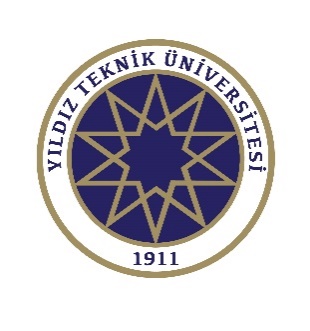 YTÜKİMYA-METALÜRJİ FAKÜLTESİKimya Mühendisliği BölümüÖğretim Üyesi:GRUP NO:GRUP NO:GRUP NO:GRUP NO:GRUP NO:BölümüNumarasıAdı SoyadıKatkı Payıİmza